Final Oral Test Amulet QuestionsDirections: Use pgs. 82- 125 to answer the questions. Please speak only in English when talking with your group.Why does Navin want to go to the robot house?Who is at the robot house? (I’m looking for 2 different people)Who is going to help Navin fight?Where are Emily, Miskit, and Leon going?Emily needs to choose a weapon. What does she choose?Why do Emily and Leon get into a fight?What stops them from going up the mountain?How can Emily control the amulet’s power?How does Navin sneak into the robot house?Are they able to wake up the robots?Leon tells Emily a story. What is it about?What will happen if Emily loses control of the stone?What happened to Leon’s father?Who did the elf boy turn into?Which book is better? Book 1 or Book 2?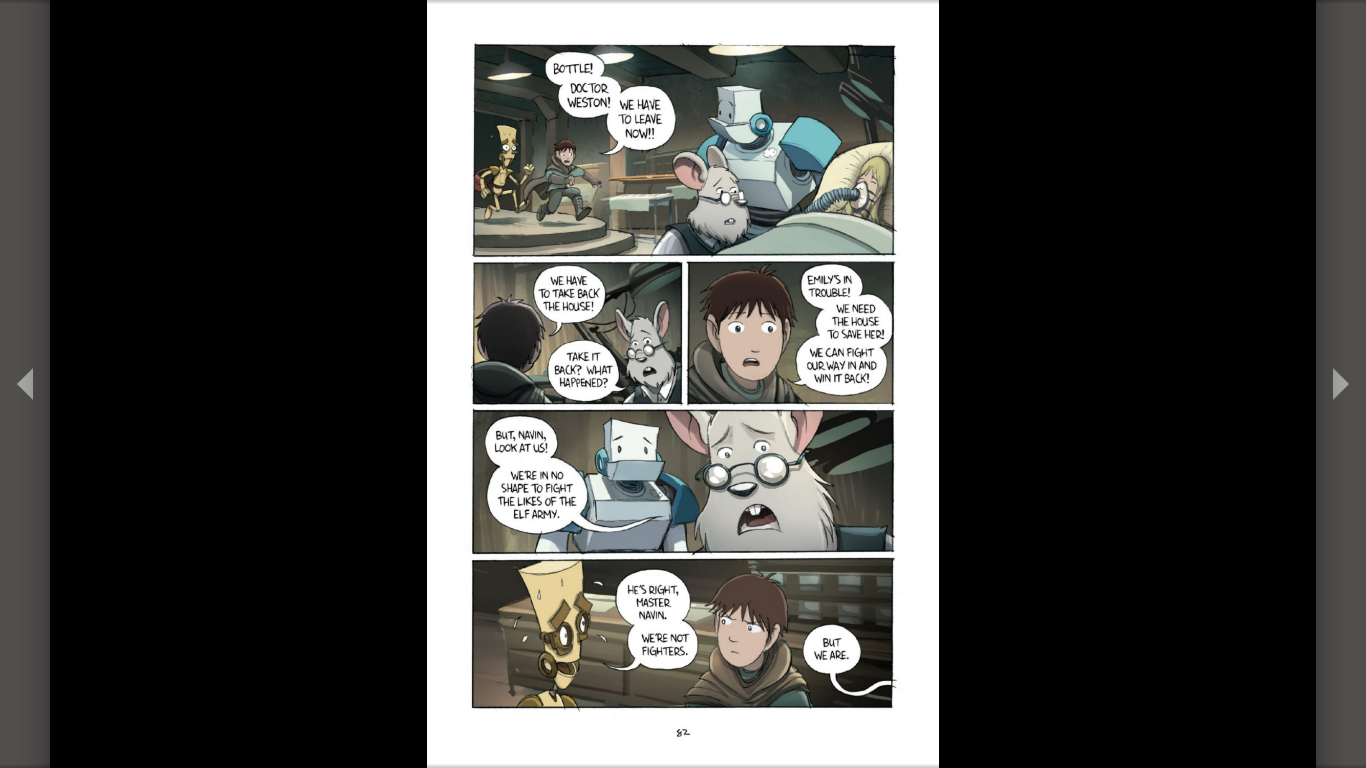 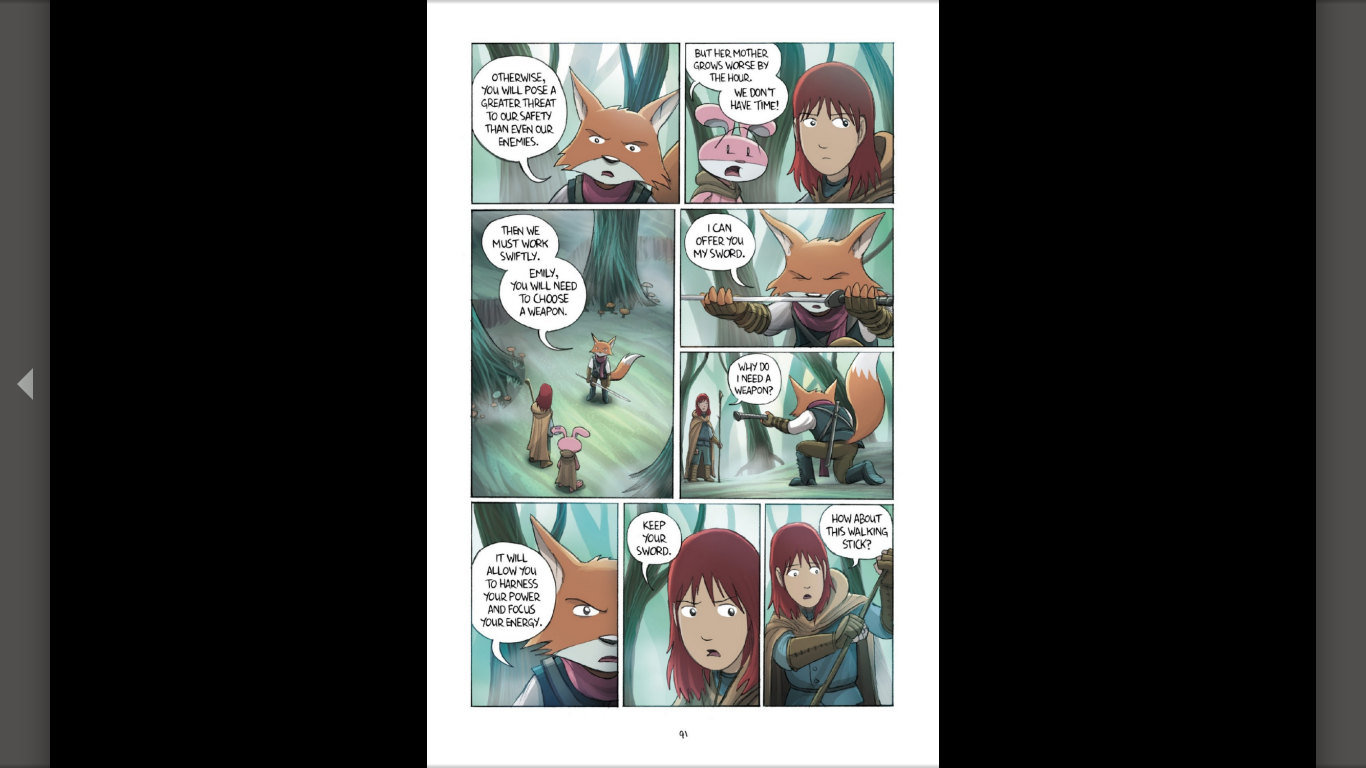 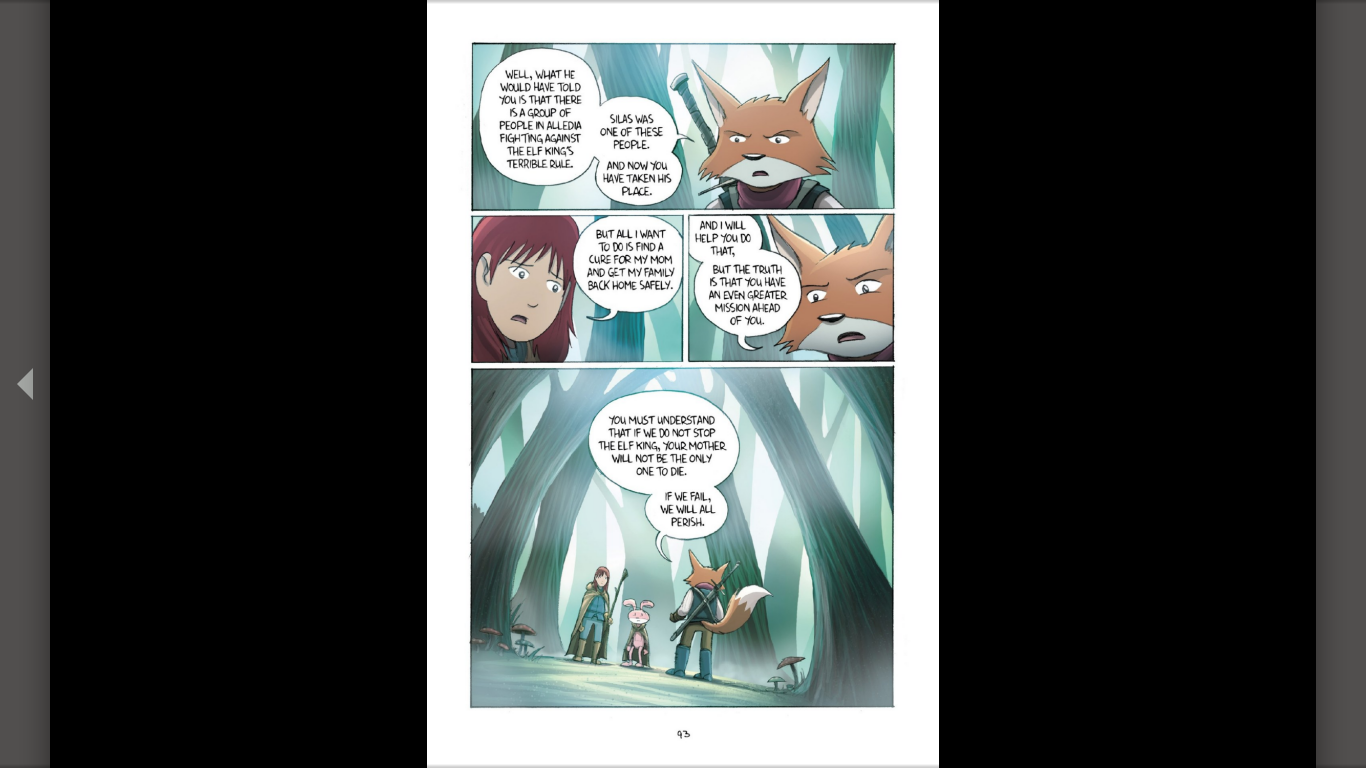 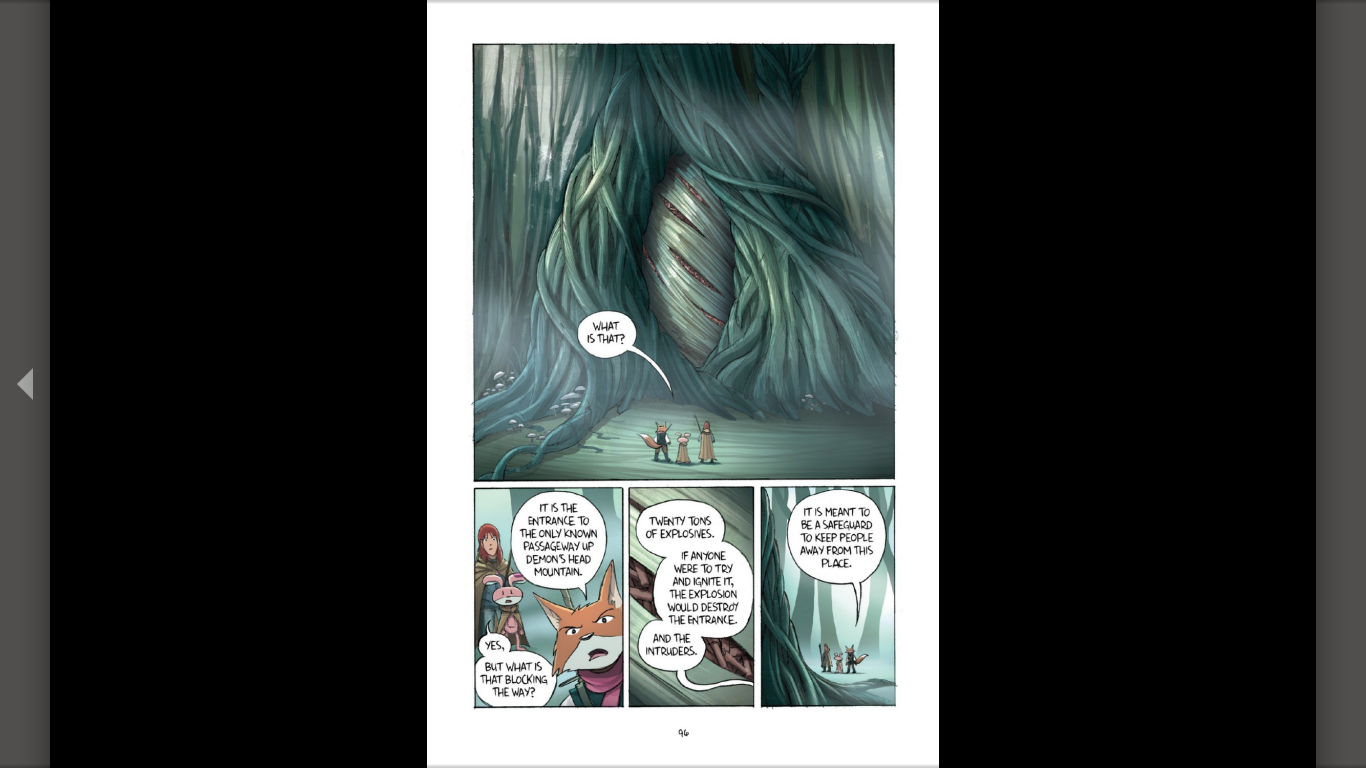 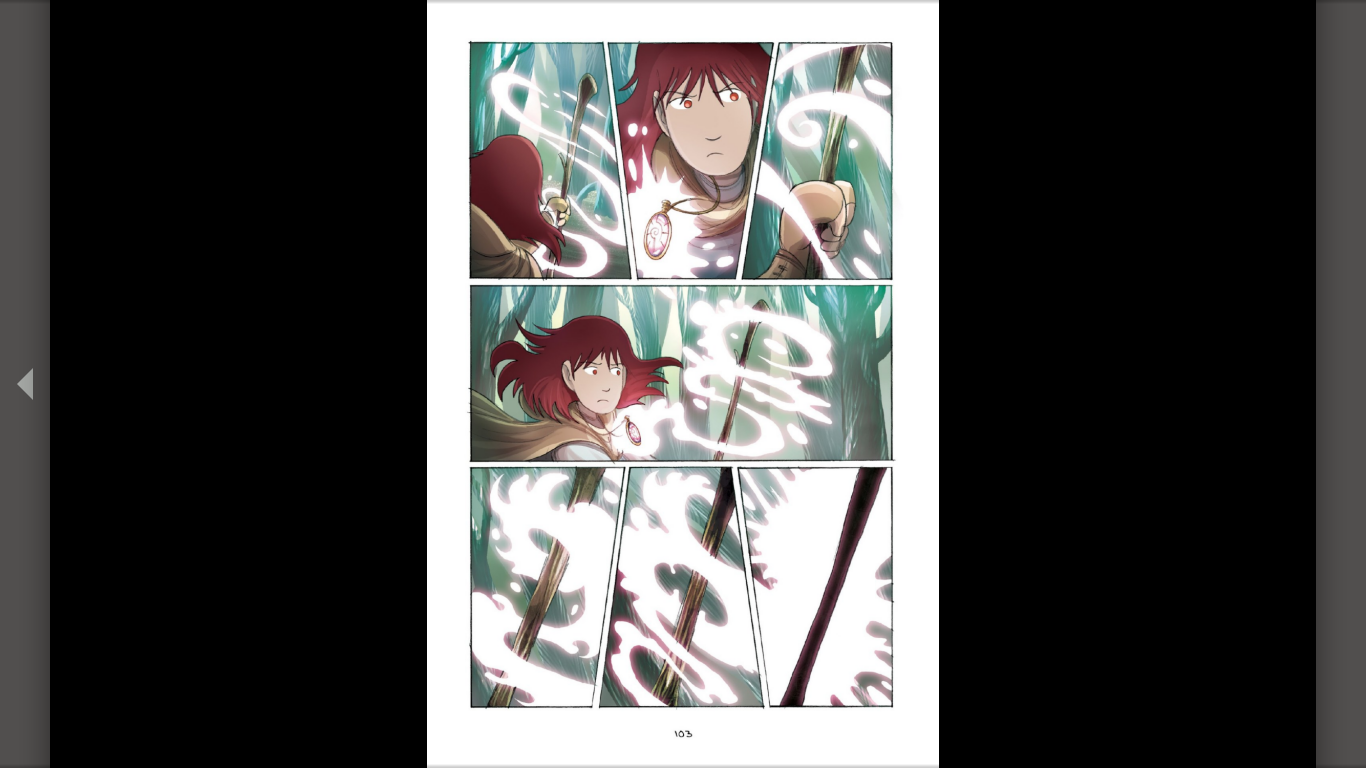 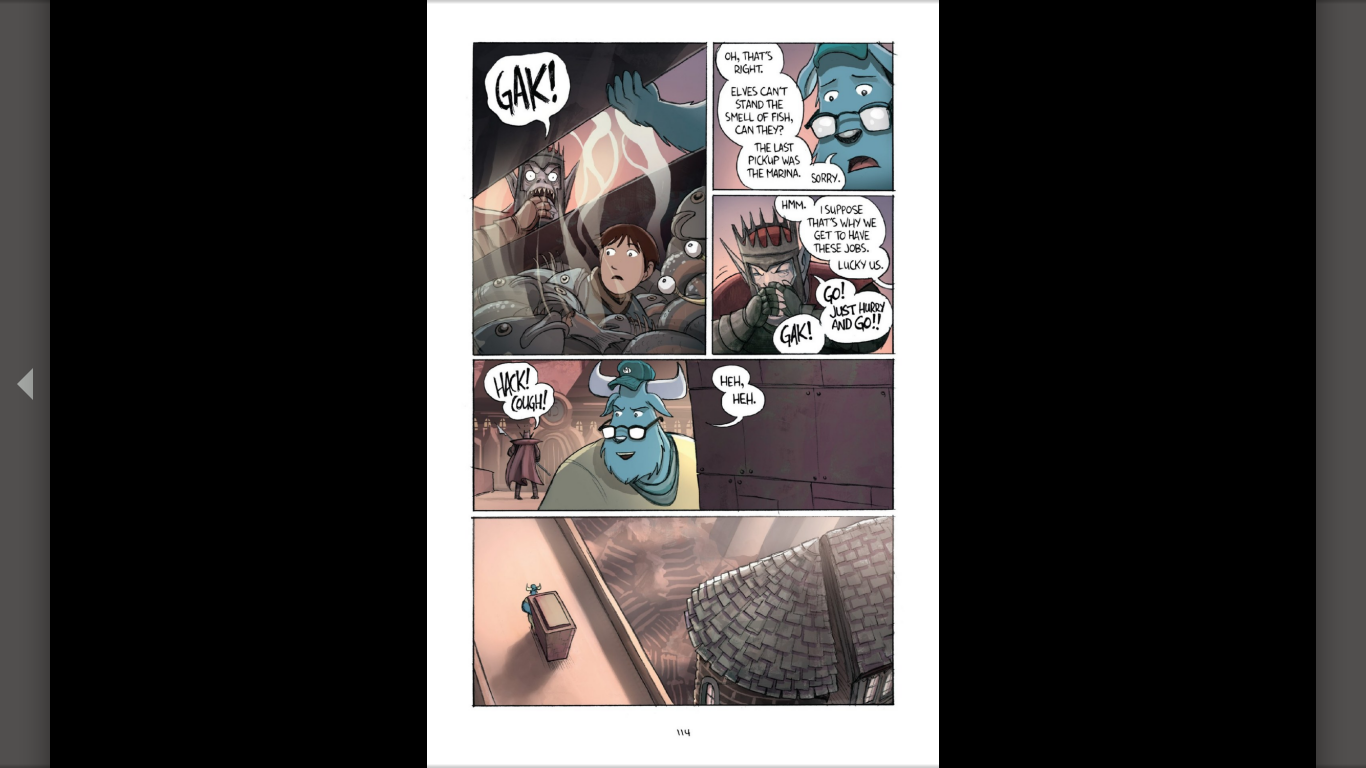 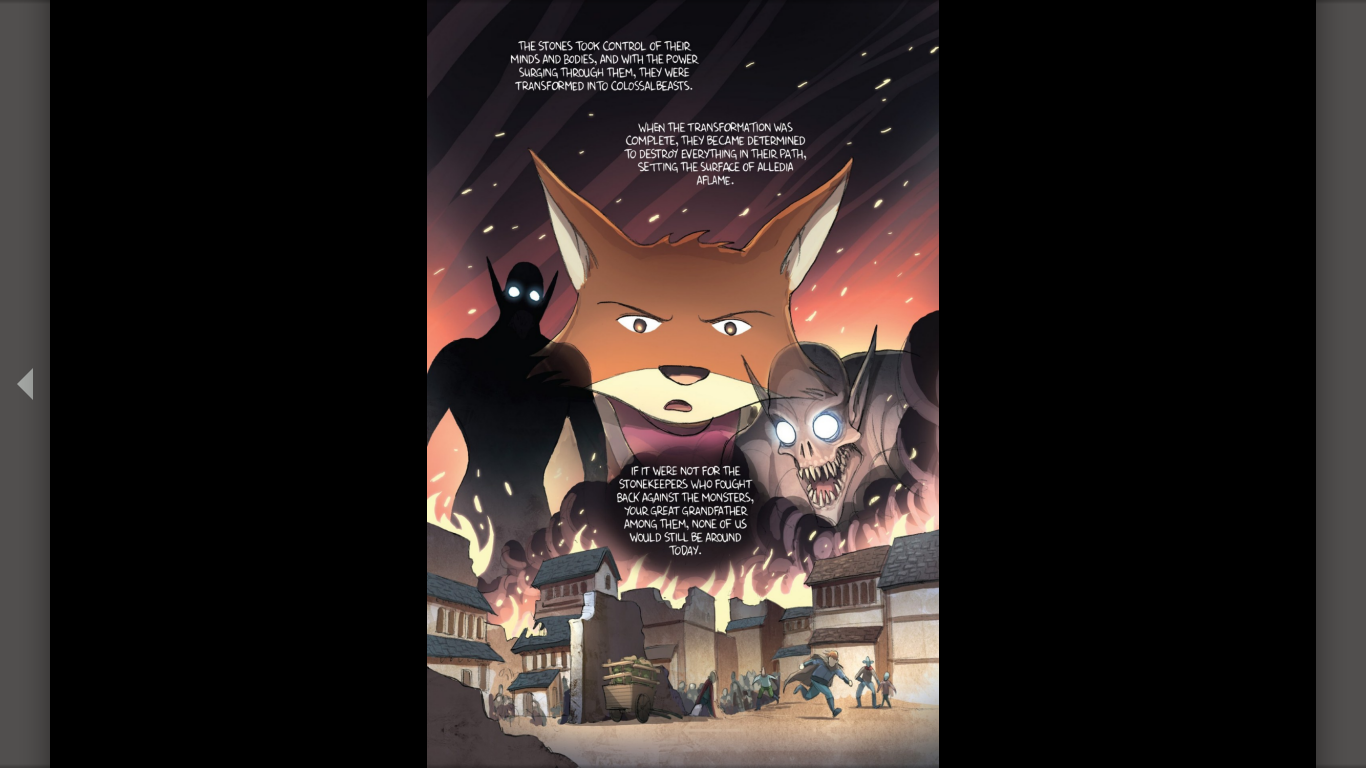 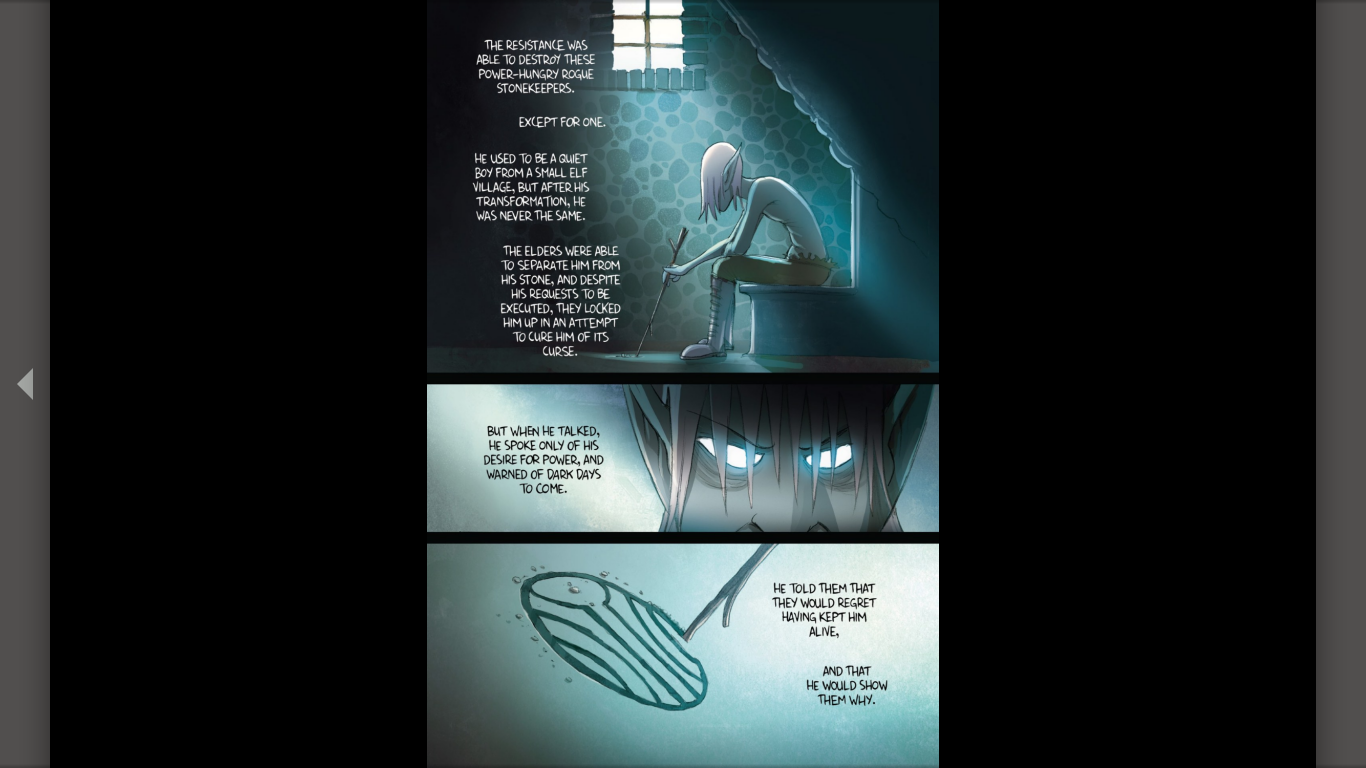 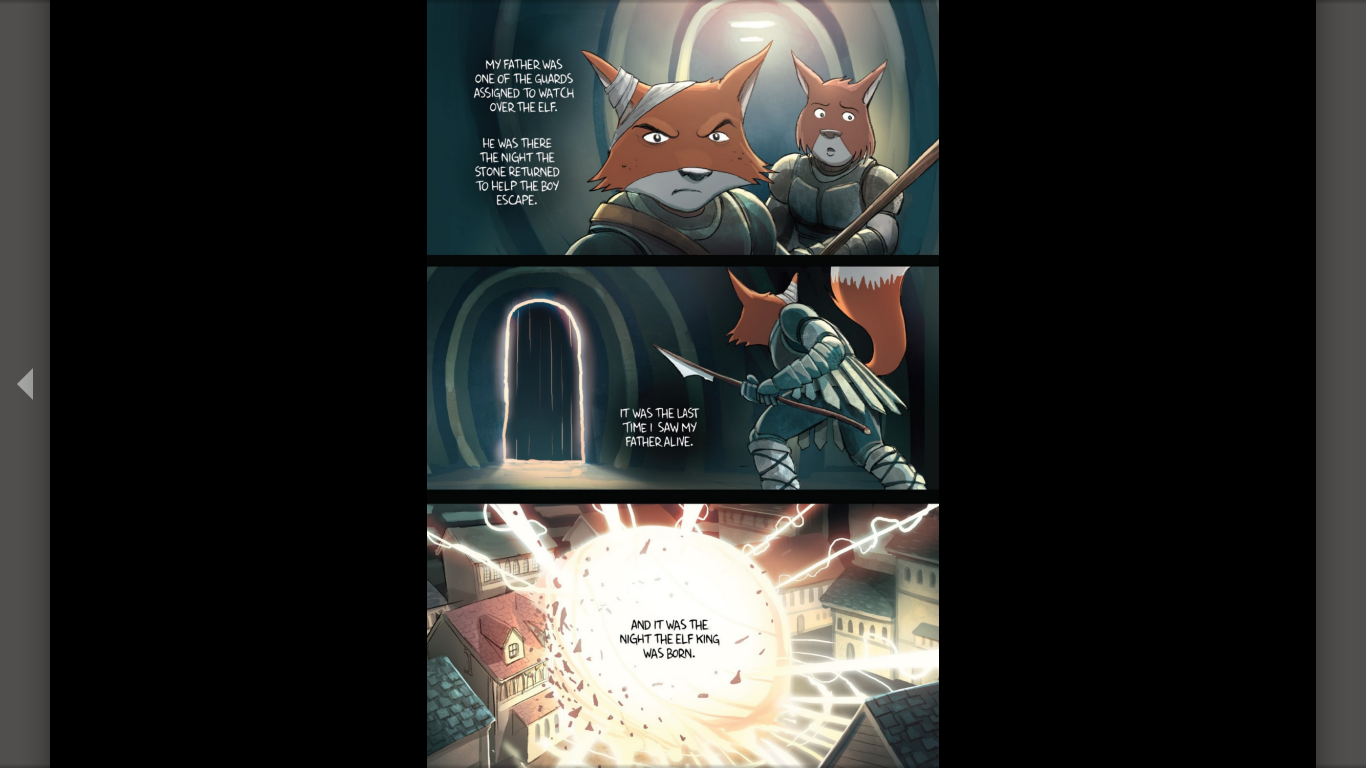 